Nápady na tvoření, pracovní listy a omalovánky – RODINA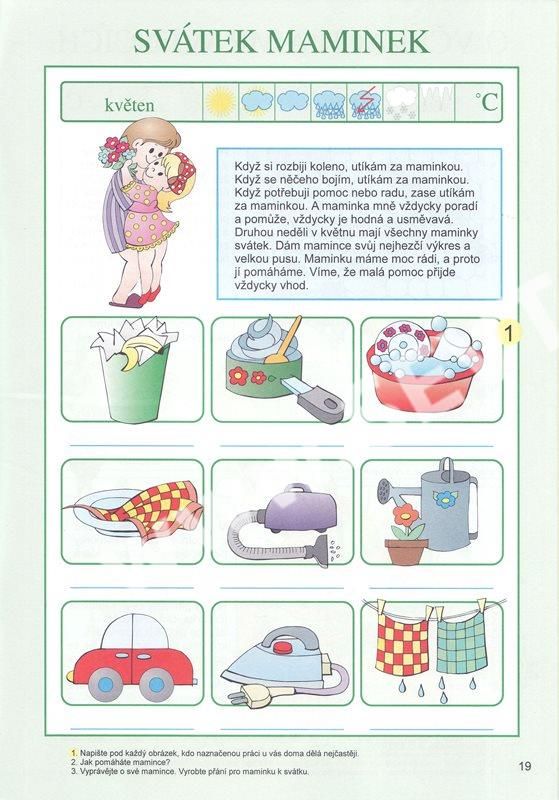 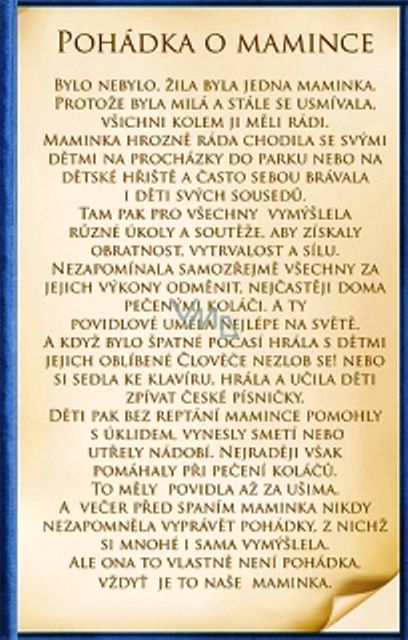 Babička navléká korále. Pomůžeš jí? Navlékej korále správných barev a tvarů. Nezapomeň na správné pořadí.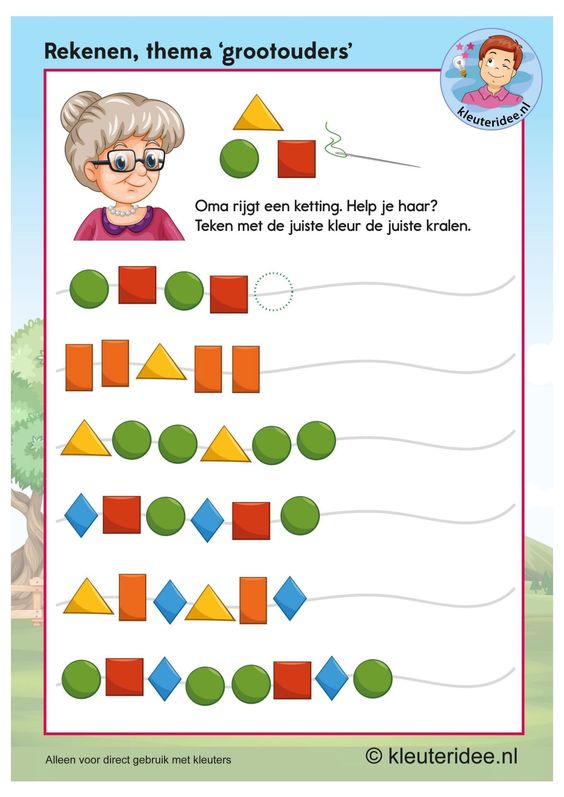 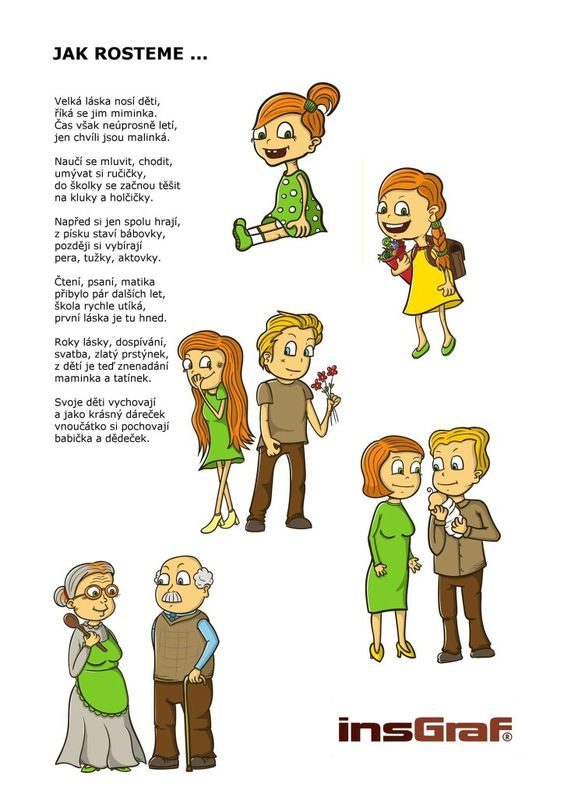 Prohlídněte si obrázky a popište je: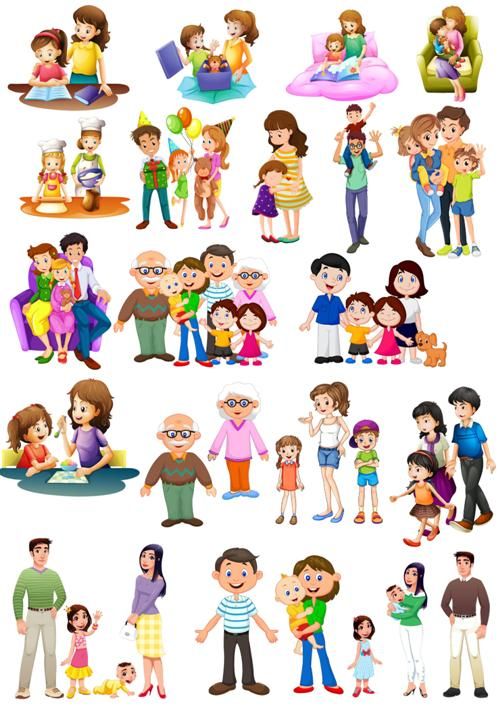 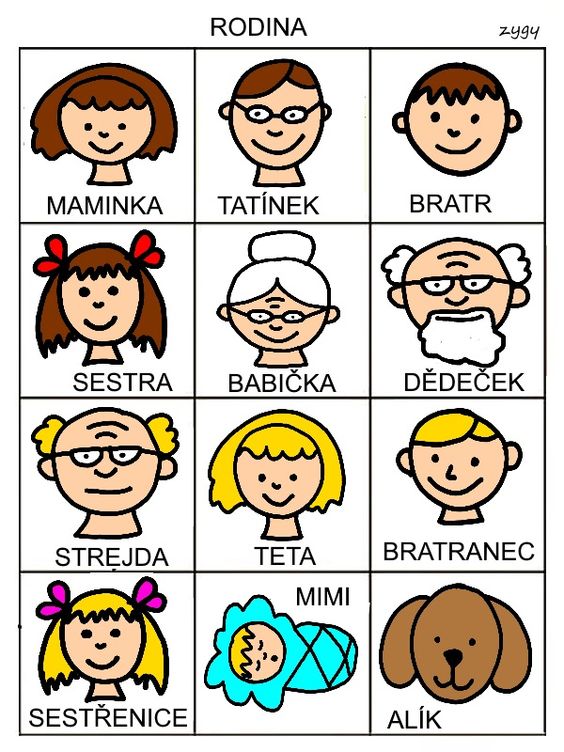 Jak rostou kluci: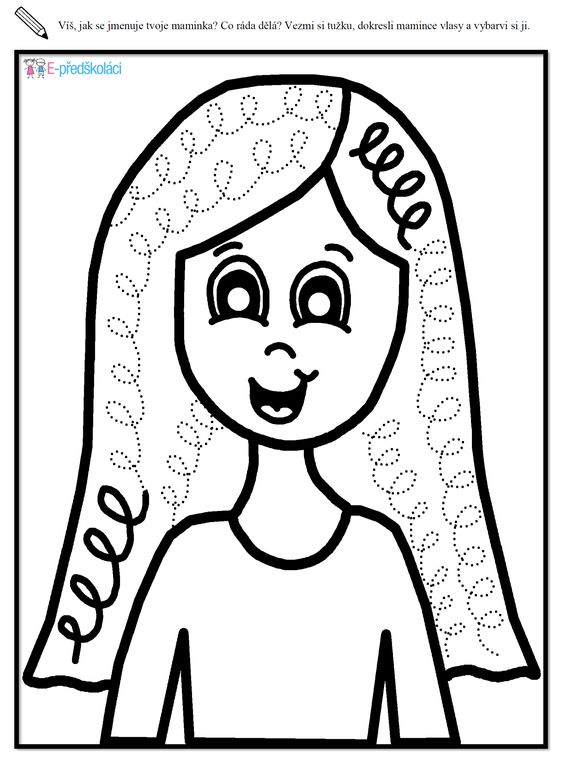 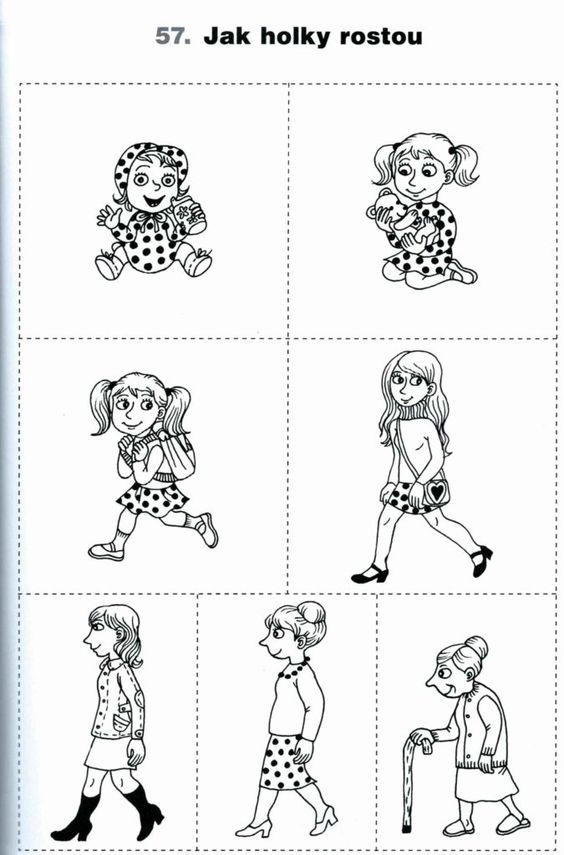 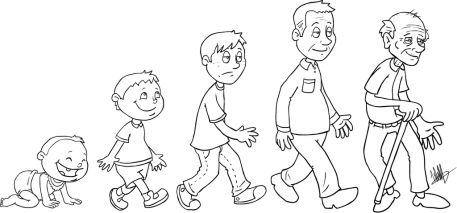 Dokresli co chybí: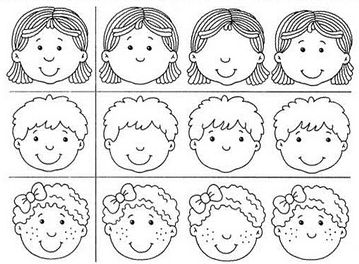 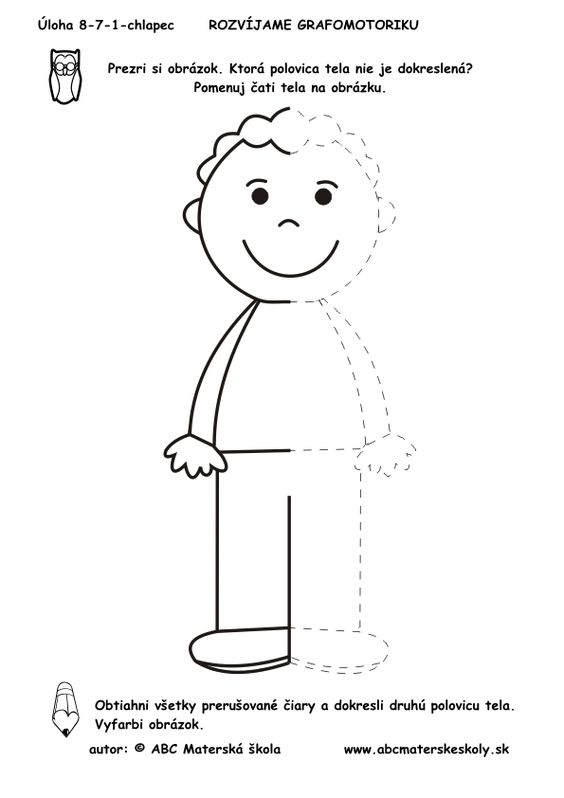 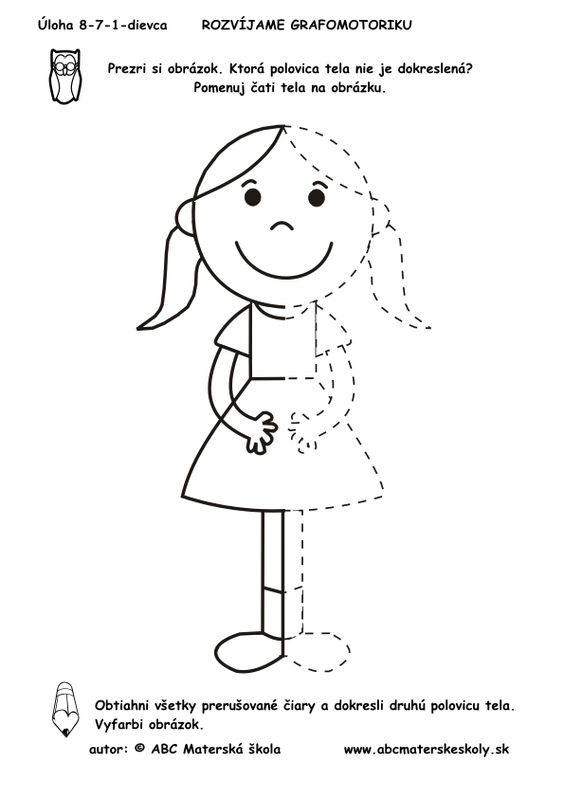 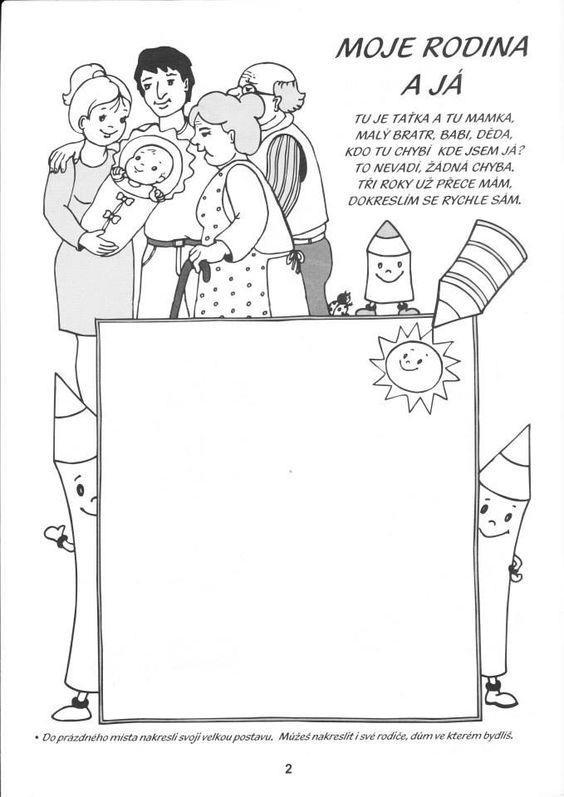 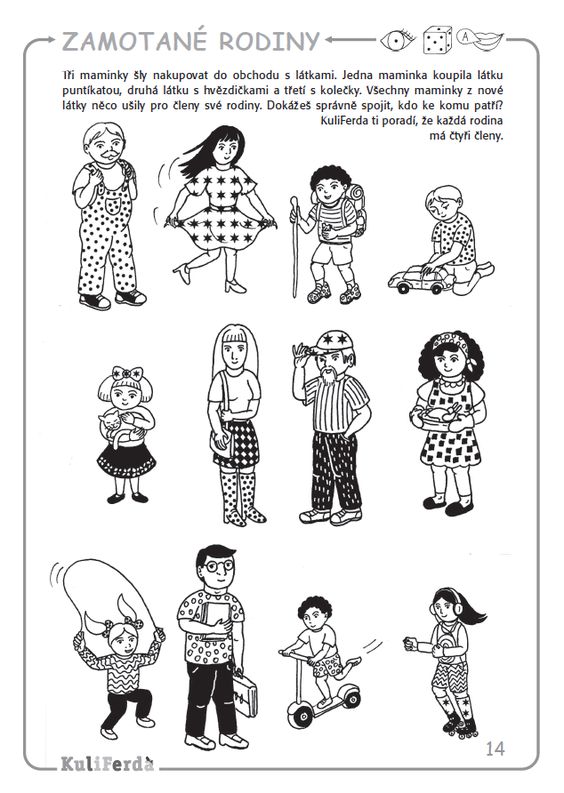 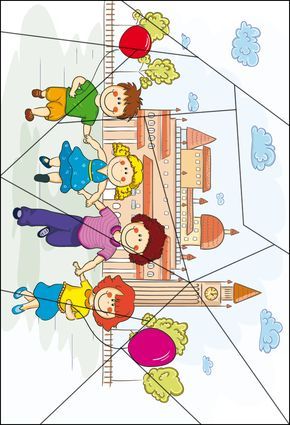 Rozstřihni dle linie a slož správně obličeje: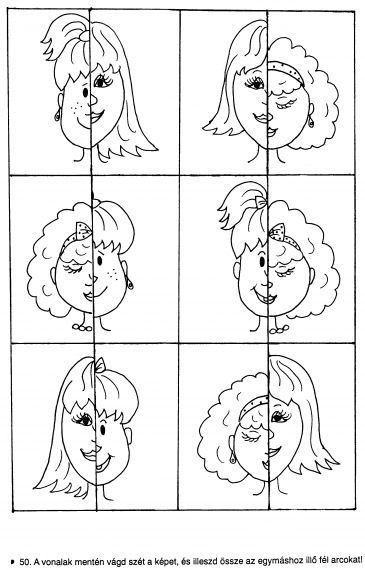 Hra se stíny (lepší tisknout na šířku)Kartičky rozstříhej. Ke každému obličeji najdi správný stín.Starý x mladýS miminkem spoj čarou předměty, které s ním souvisí. Ty, které patří dědečkovi, spoj s dědečkem. Obrázek vybarvi.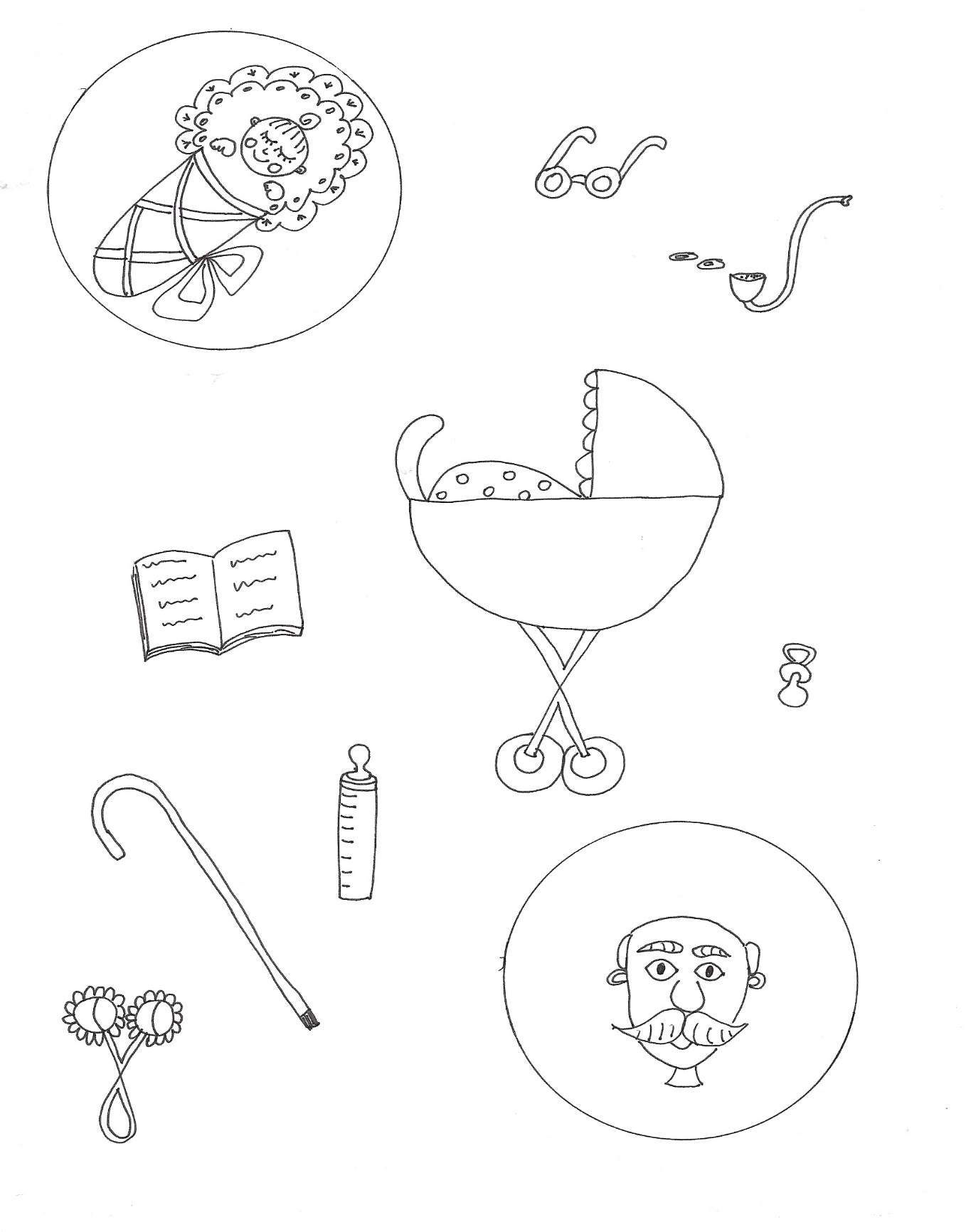 OMALOVÁNKY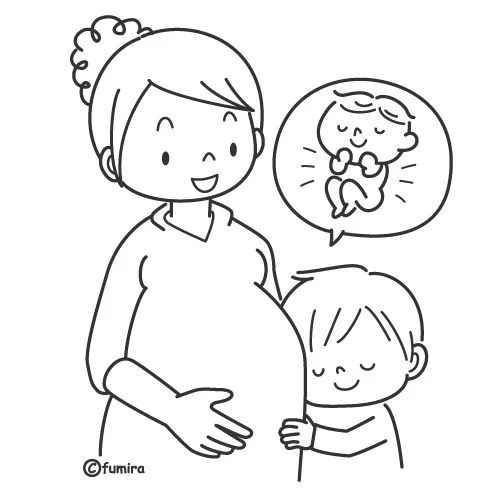 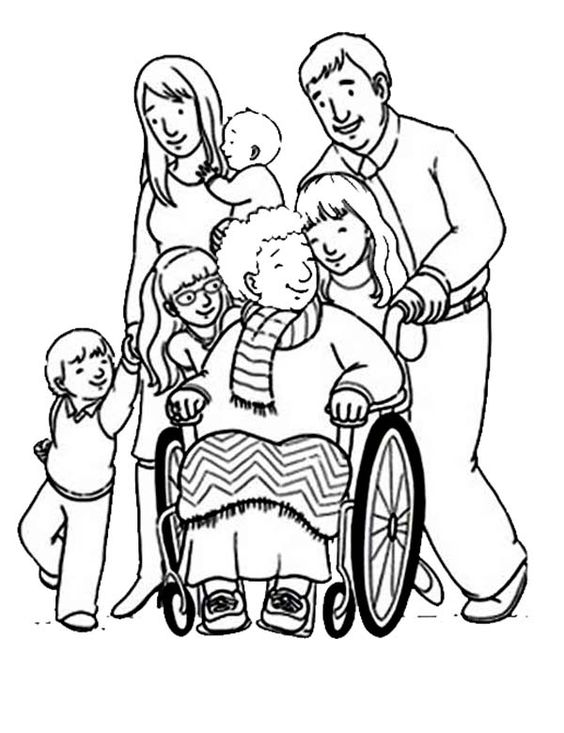 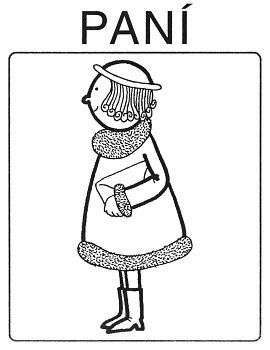 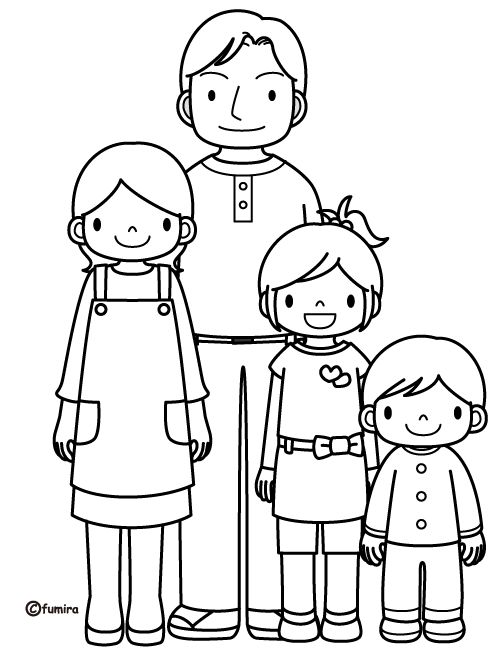 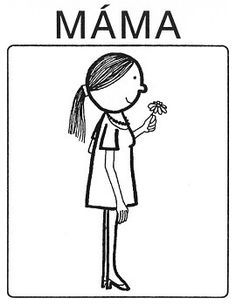 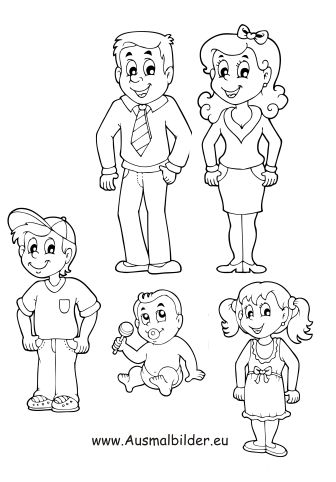 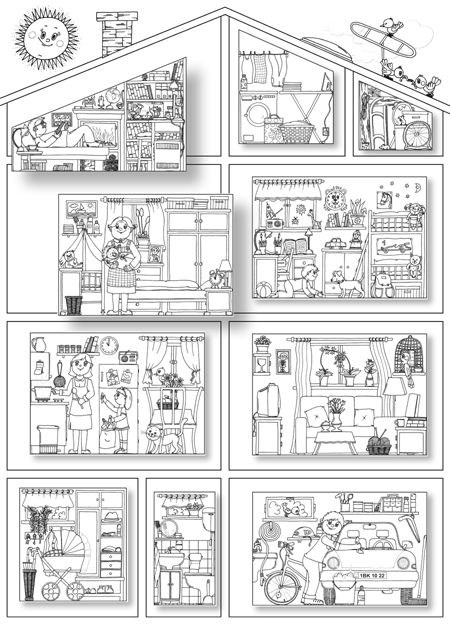 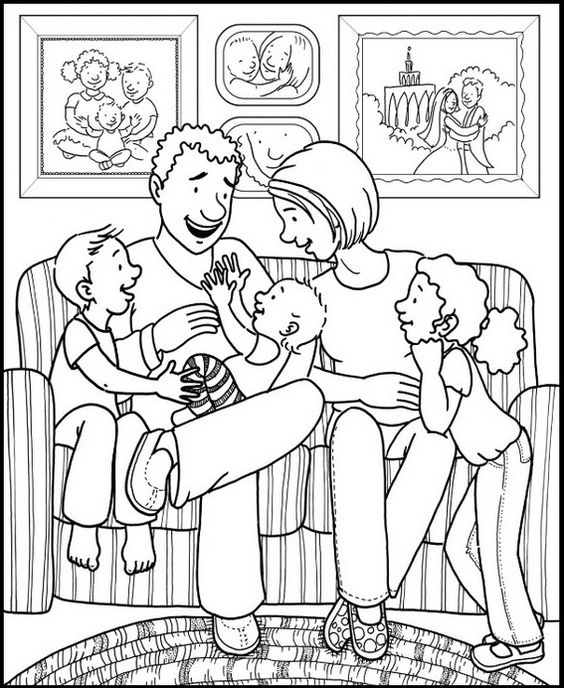 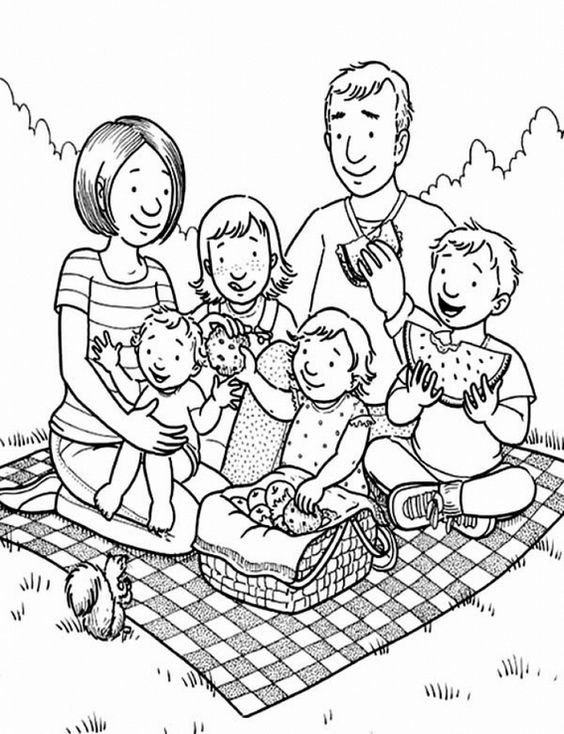 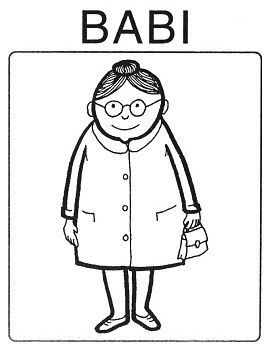 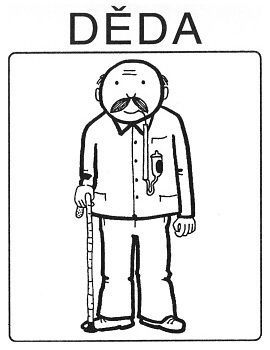 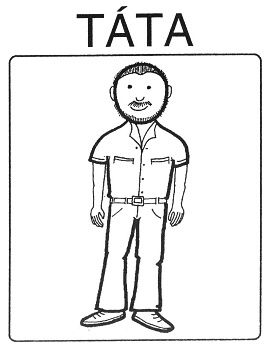 